Carlin RGA Request Form – ME, NH, VT, MA, RI & CT onlyComments:Please fax or email completed form to: 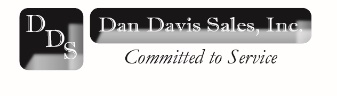 Phone: 800-410-8700     Fax: 207-324-2217     Email: warranties@dandavissales.comDate:Requested by:CompanyContactPhoneFaxAddress:Email:Debit or Replacement PO #QtyPart NumberDate CodeReason for Return